  MADONAS NOVADA PAŠVALDĪBA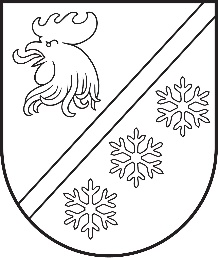 Reģ. Nr. 90000054572Saieta laukums 1, Madona, Madonas novads, LV-4801 t. 64860090, e-pasts: pasts@madona.lv ___________________________________________________________________________MADONAS NOVADA PAŠVALDĪBAS DOMESLĒMUMSMadonā2024. gada 28. martā						        	     		           Nr. 193								                  (protokols Nr. 6, 45. p.)				Par zemes vienības ar kadastra apzīmējumu 7058 016 0245, Indrānu pagastā, Madonas novadā, sadalīšanu un nekustamā īpašuma lietošanas mērķu noteikšanu jaunveidojamām zemes vienībāmMadonas novada pašvaldības tiesiskajā valdījumā ir īpašums “Vītoli”, Meirānos, Indrānu pagastā, Madonas novadā (kadastra numurs 7058 016 0125), kas nav reģistrēts zemesgrāmatā. Īpašuma sastāvā ir zemes vienība ar kadastra apzīmējumu 7058 016 0245 uz kuras atrodas Nekustamā īpašuma valsts kadastra informācijas sistēmā nereģistrētas būves.Lai varētu Nekustamā īpašuma valsts kadastra informācijas sistēmā reģistrēt būves, un lai īpašumu pēc tam varētu reģistrēt zemesgrāmatā, zemes vienību ar kadastra apzīmējumu 7058 016 0245 nepieciešams sadalīt.	Saskaņā ar saistošajiem noteikumiem Nr. 5 (Lubānas novada domes 2013. gada 25. aprīļa sēdes protokols Nr. 5, 2. §) "Lubānas novada teritorijas plānojuma 2013.-2024. gadam grafiskā daļa un teritorijas izmantošanas un apbūves noteikumi", zemes vienības ar kadastra apzīmējumu 7058 016 0245 funkcionālais zonējums atbilstoši plānotai (atļautai) izmantošanai ir mazstāvu dzīvojamās apbūves teritorijas (DzM). Esošais nekustamā īpašuma lietošanas mērķis (NĪLM) zemes vienībai ar kadastra apzīmējumu 7058 016 0245 - vienstāva un divstāvu daudzdzīvokļu māju apbūve 1.2161 ha platībā (NĪLM 0701).Zemes ierīcības likuma, Pārejas noteikumu 1. punkts nosaka, ka līdz zemes pirmreizējai ierakstīšanai zemesgrāmatā lēmumu par zemes privatizācijas un zemes reformas kārtībā veidojamo zemes vienību sadalīšanu, apvienošanu vai zemes robežu pārkārtošanu pieņem vietējā pašvaldība, ievērojot vietējās pašvaldības teritorijas plānojumu un normatīvajos aktos par teritorijas plānošanu, izmantošanu un apbūvi noteiktās prasības. Lēmumam pievieno grafisko pielikumu, kurā norādīts zemes vienību sadalīšanas, apvienošanas vai zemes robežu pārkārtošanas risinājums.Saskaņā ar grafisko pielikumu (1. pielikums) un pamatojoties uz Nekustamā īpašuma valsts kadastra likuma, pirmās daļas, 9. panta, 1. punktu un Ministru kabineta 2006. gada  20. jūnija noteikumiem Nr. 496 “Nekustamā īpašuma lietošanas mērķu klasifikācija un nekustamā īpašuma lietošanas mērķu noteikšanas un maiņas kārtība”, pirmās daļas 2.1. punktu, ņemot vērā 19.03.2024. Finanšu un attīstības komitejas atzinumu, atklāti balsojot: PAR - 16 (Agris Lungevičs, Aigars Šķēls, Aivis Masaļskis, Andris Dombrovskis, Andris Sakne, Artūrs Čačka, Artūrs Grandāns, Arvīds Greidiņš, Gatis Teilis, Gunārs Ikaunieks, Iveta Peilāne, Kaspars Udrass, Rūdolfs Preiss, Sandra Maksimova, Valda Kļaviņa, Zigfrīds Gora), PRET - NAV, ATTURAS - NAV, Madonas novada pašvaldības dome NOLEMJ:Sadalīt pašvaldībai piekrītošo zemes vienību ar kadastra apzīmējumu 7058 016 0245, trijās daļās, atbilstoši pielikumam (1. pielikums).Jaunveidojamai zemes vienībai aptuveni 0.5190 ha platībā (pēc kadastrālās uzmērīšanas zemes vienības platība var tikt precizēta) noteikt nekustamā īpašuma lietošanas mērķi - vienstāva un divstāvu daudzdzīvokļu māju apbūve (NĪLM 0701). Jaunveidojamo zemes vienību iekļaut jauna nekustamā īpašuma sastāvā, kam piešķirt nosaukumu “Vītolnieki”, Meirāni, Indrānu pagasts, Madonas novads.Jaunveidojamai zemes vienībai aptuveni 0.3994 ha platībā (pēc kadastrālās uzmērīšanas zemes vienības platība var tikt precizēta) noteikt nekustamā īpašuma lietošanas mērķi - vienstāva un divstāvu daudzdzīvokļu māju apbūve (NĪLM 0701). Jaunveidojamo zemes vienību saglabāt nekustamā īpašuma “Vītoli”, Meirāni, Indrānu pagasts, Madonas novads (kadastra numurs 7058 016 0125) sastāvā.Jaunveidojamai zemes vienībai aptuveni 0.3077 ha platībā (pēc kadastrālās uzmērīšanas zemes vienības platība var tikt precizēta) noteikt nekustamā īpašuma lietošanas mērķi - vienstāva un divstāvu daudzdzīvokļu māju apbūve (NĪLM 0701). Jaunveidojamo zemes vienību iekļaut jauna nekustamā īpašuma sastāvā, kam piešķirt nosaukumu “Kadiķi”, Meirāni, Indrānu pagasts, Madonas novads.             Domes priekšsēdētājs					             A. Lungevičs	Putniņa 28080417